Túrakód: BB-et_12_v /  Táv.: 12 km  /  Frissítve: 2023-02-08Túranév: Balogh Béla emléktúra / Körös-torok 12 km / vízEllenőrzőpont leírás:Feldolgozta: 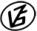 Tapasztalataidat, élményeidet őrömmel fogadjuk! 
(Fotó és videó anyagokat is várunk.)          Elnevezése          ElnevezéseKódjaLeírása1.Rajt (rendezvény)501QRMobil pont rendezvény rajtjához / A lejárónál, a vízreszállási pontnál2.Cél (rendezvény)502QRMobil pont rendezvény céljához / A lejárónál, a vízreszállási pontnál